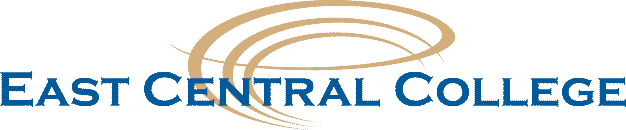 East Central College employees can open Health Savings Accounts at the following banks:U.S. BankUnited Bank of UnionTown & Country BankBank of SullivanOptum BankLegends BankCitizens BankBank of WashingtonBank of Franklin CountyBank of AmericaFirst State Community Bank